Опис досвіду вчителя фізичної культури Борщівського навчально-виховного комплексу “Загальноосвітній навчальний заклад І-ІІІ ступенів №3 – гімназія імені Романа Андріяшика” Нестеряк Лариси ВасилівниОсновним напрямом роботи було вдосконалення навчально-виховного процесу, пошук та застосування нових форм та змістовності всіх видів навчальної роботи з метою підвищення якості навчання учнів.І.Навчальна роботаУ продовж 2017-2018 навчального року виконувала повне  навантаження в обсязі 23 годин. Зміст навантаження передбачав: - проведення уроків практичних та теоретичних;- проведення занять з дітьми віднесеними до спеціальної медичної групи;- проведення секційних занять; -підготовка та  проведення позашкільних заходів;- підготовка до змагань;- проведення індивідуальних і самостійних занять з учнями та пошук талантів.-проведення та аналіз тестування для школярів.ІІ. Методична роботаУ 2017-2018 навчальному році проводила  та керувала творчою групою методичного об’єднання вчителів фізичної культури. Тематика засідань:Засідання №1Обговорення і затвердження плану роботи творчої групи на 2017-2018 навчальні рокиАналіз навчальних програм з фізичного виховання (оновлених)Впровадження інтерактивних форм і прийомів організації навчання учнівДискусія “Нестандартний урок. Який він?”Розподіл доручень між членами творчої групиЗасідання №2Ефективність проведення СМГТворчі уроки-фактор навчальної творчостіСистематизація методичних вказівок (рекомендацій)  щодо проведення  нетрадиційних занять фізичного вихованняАналіз тестування учнівПідсумки роботи творчої групи за 2017-2018 навчального рокуІІІ. Наукова роботаУ цьому періоді опубліковано стаття в збірнику наукових праць університету Кам’янець-Подільського державного університету ім.І.Огієнка.ІV. Виховна роботаБезпосередньо брала участь в організації та проведенні виховних заходів у школі.Впродовж навчального року провела “Козацькі забави” для учнів 9-11 класів.  У продовж 2017-2018 навчального року взяли брали участь у таких змаганнях:Вересень 2017 року: IV етап змагань серед дітей та юнацтва Олімпійське лелеченя (м.Київ) Додаток АЛистопад 2017 року: районні змагання з волейболу хлопці/дівчата. Додаток БЛютий 2018 року: районні змагання з настільного тенісу хлопці/дівчата.Березень 2018 року: ІІ місце з настільного тенісу між вчителями фізичної культури. Додаток ВКвітень 2018 року: ІІ етап змагань серед дітей та юнацтва Олімпійське лелеченя. Додаток ГКвітень 2018 року: І спортивні ігри учнівської молоді Борщівської ОТГ. Додаток Д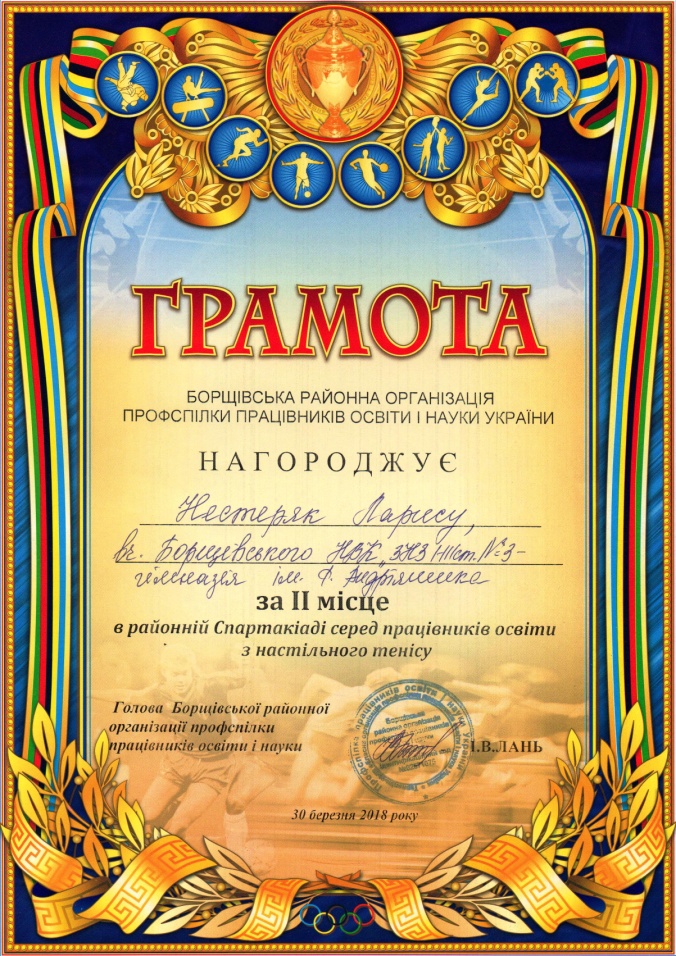 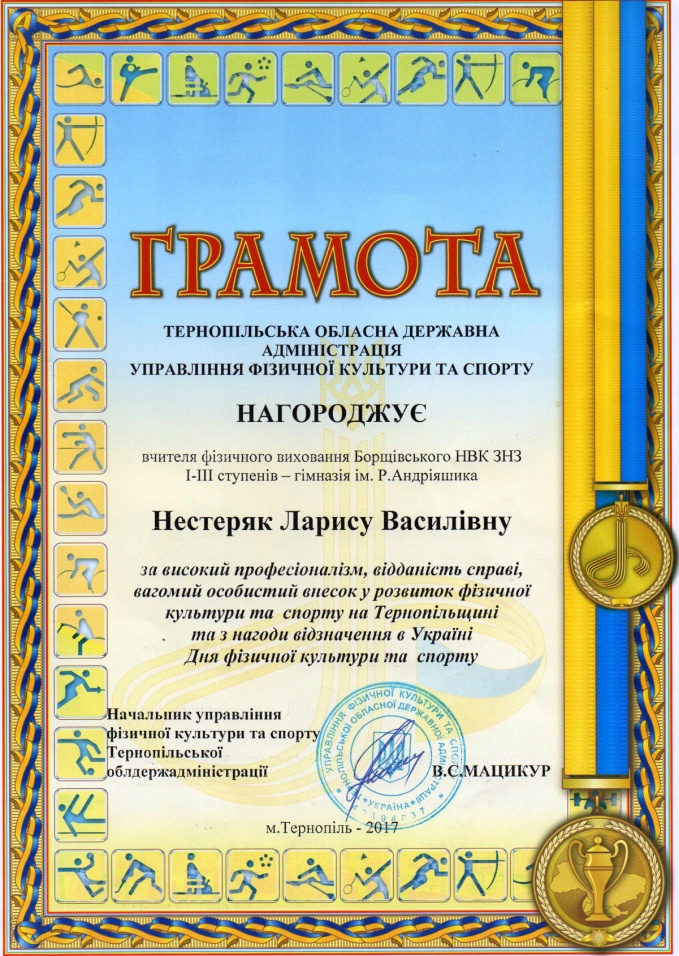 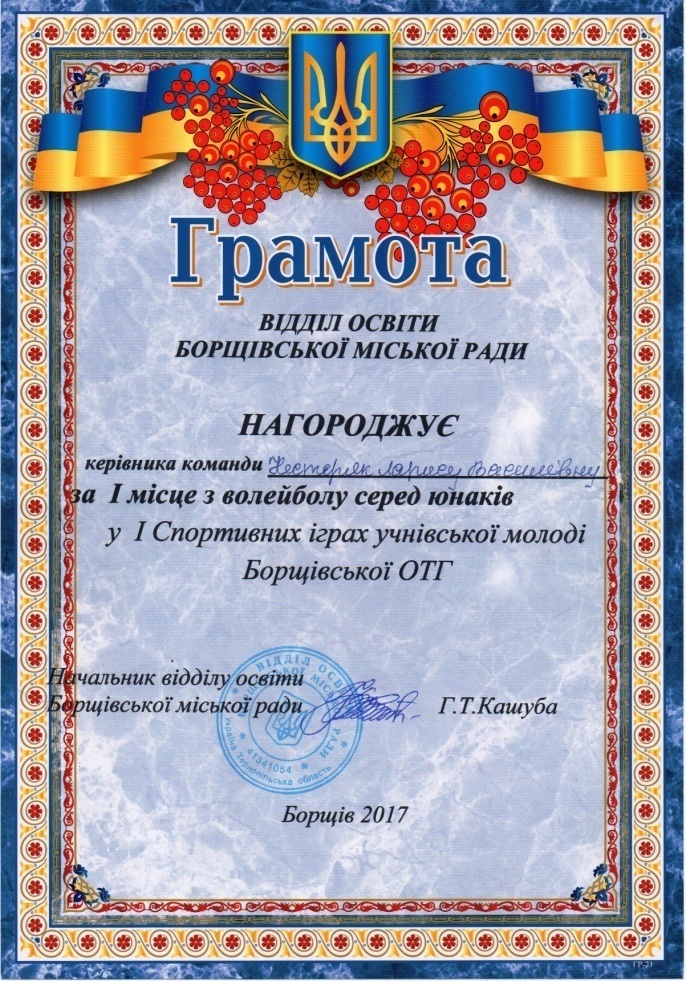 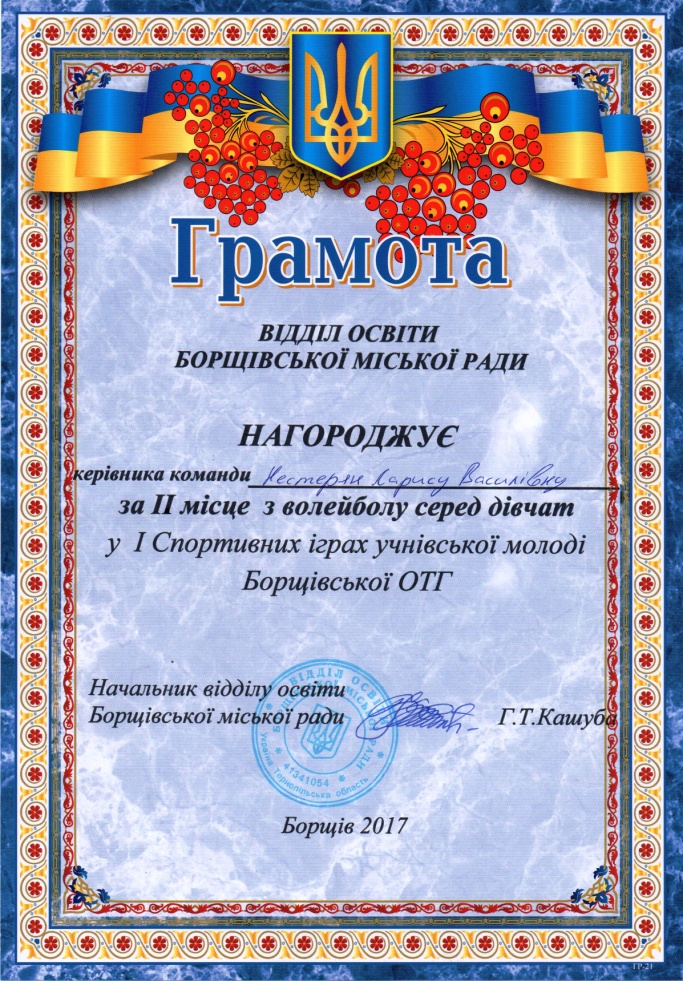 Додаток А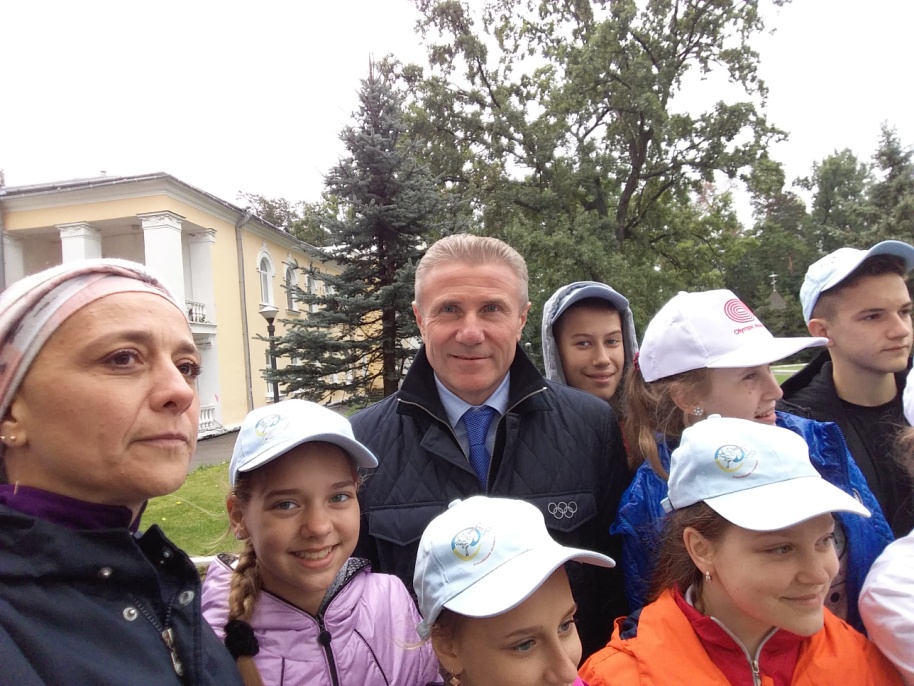 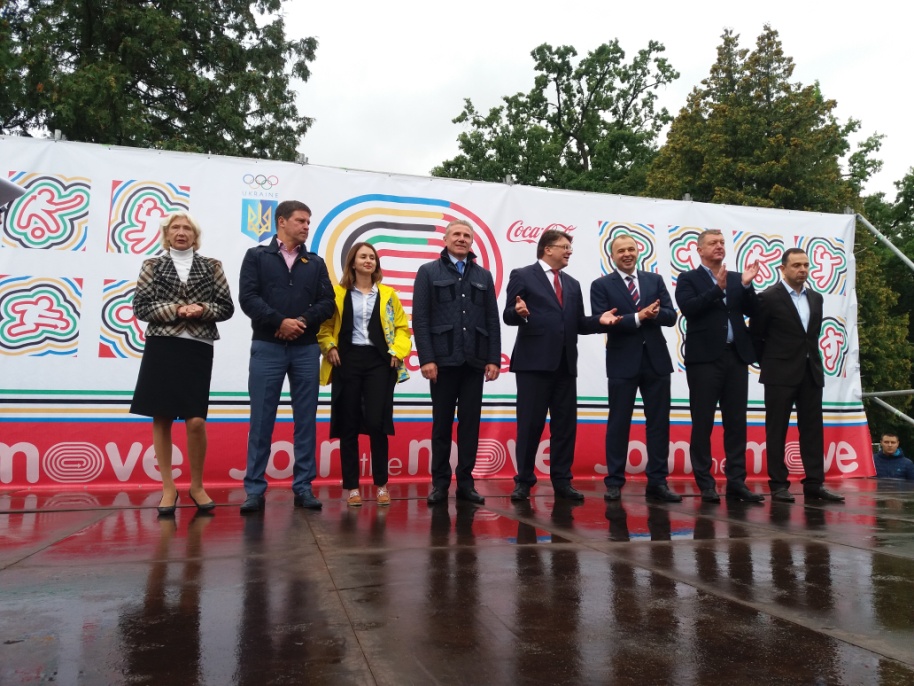 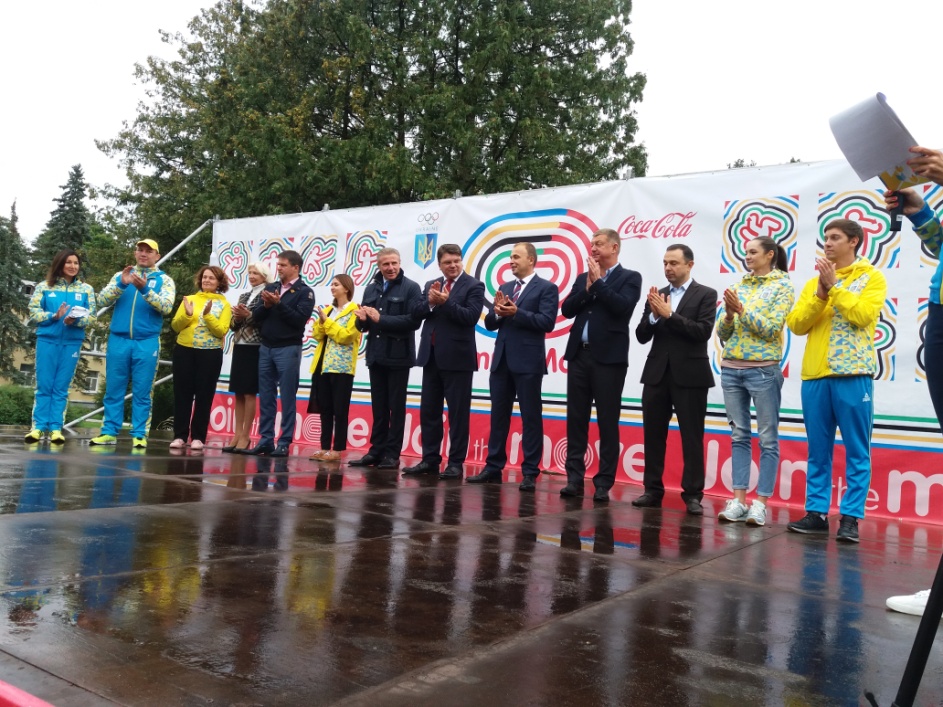 Додаток Б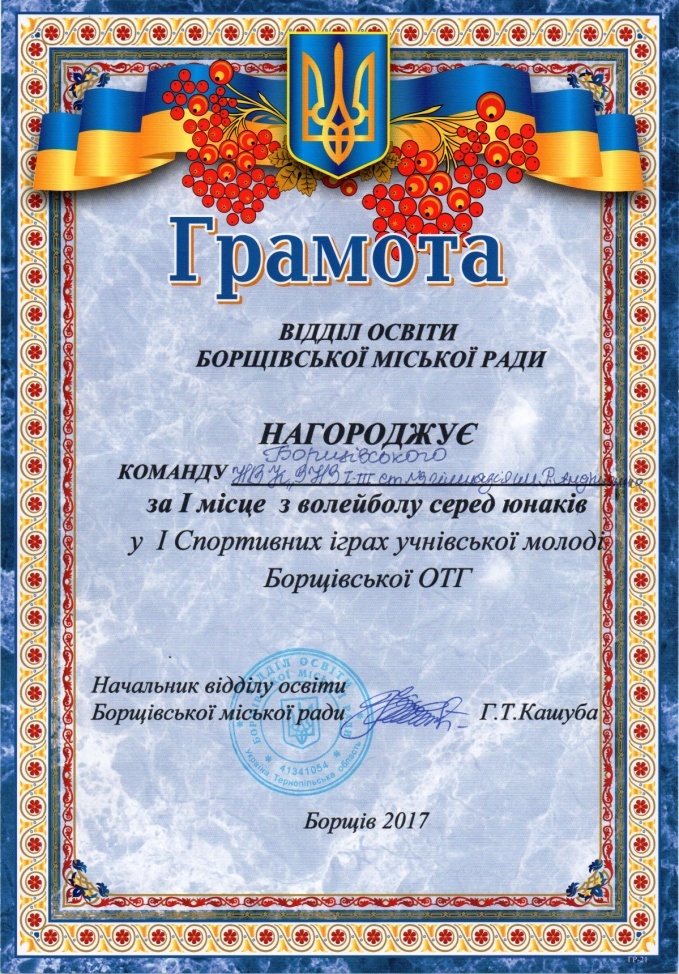 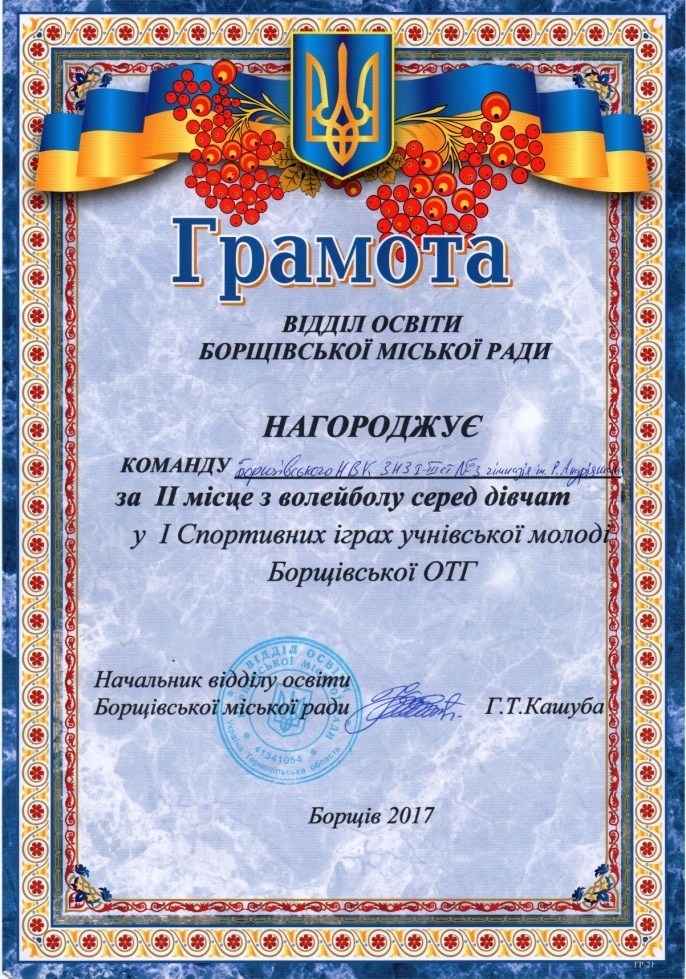 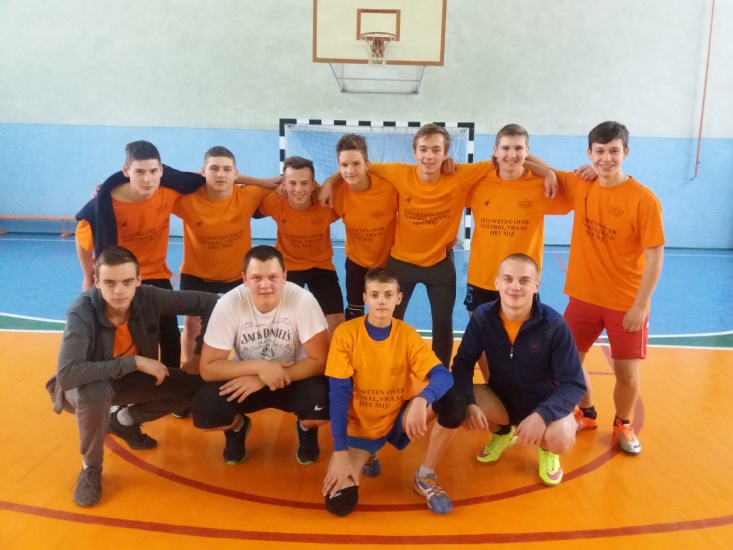 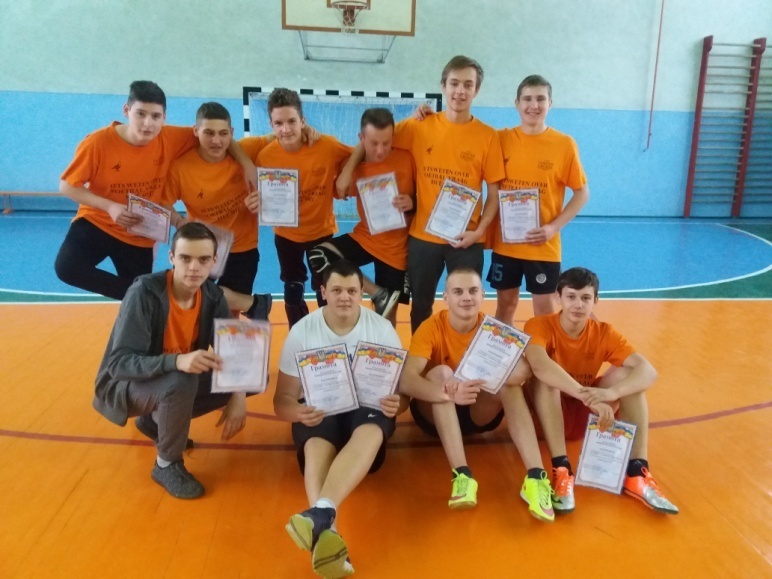 Додаток В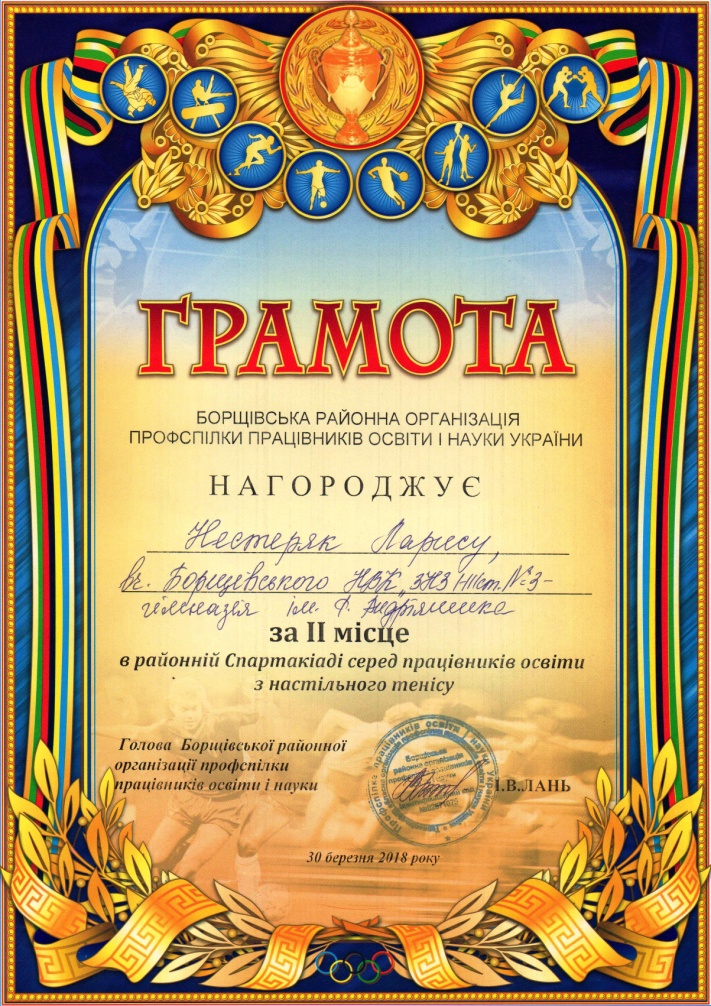 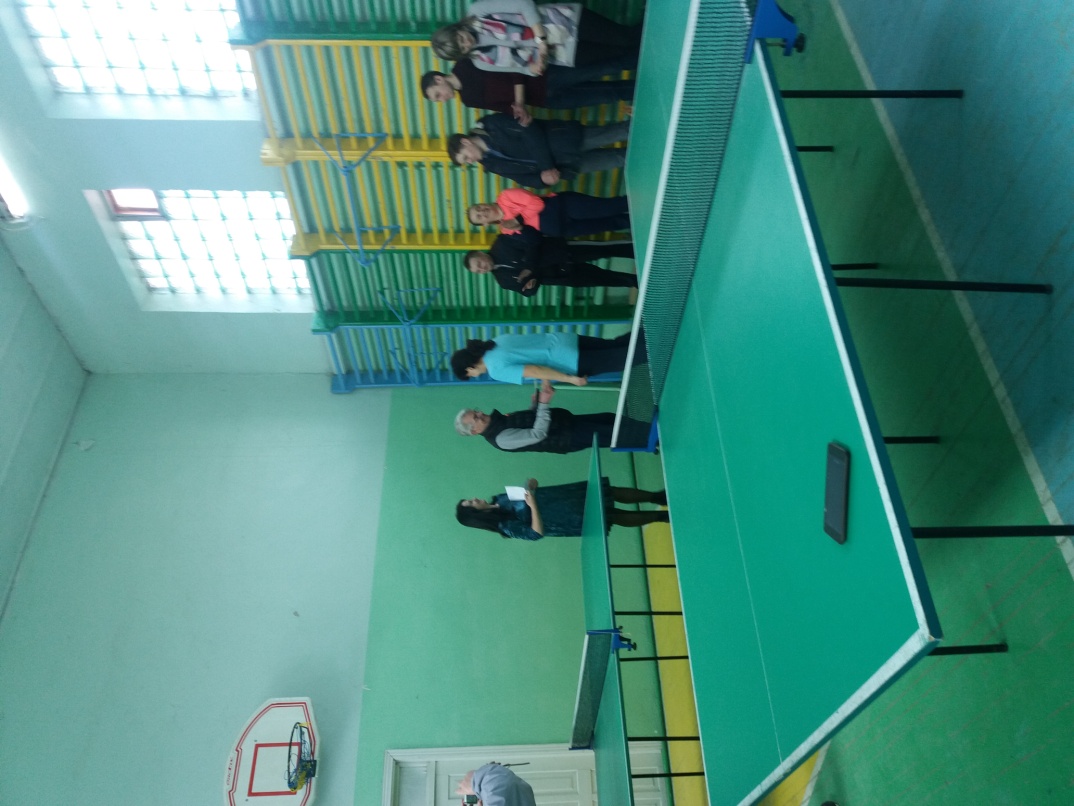 Додаток Г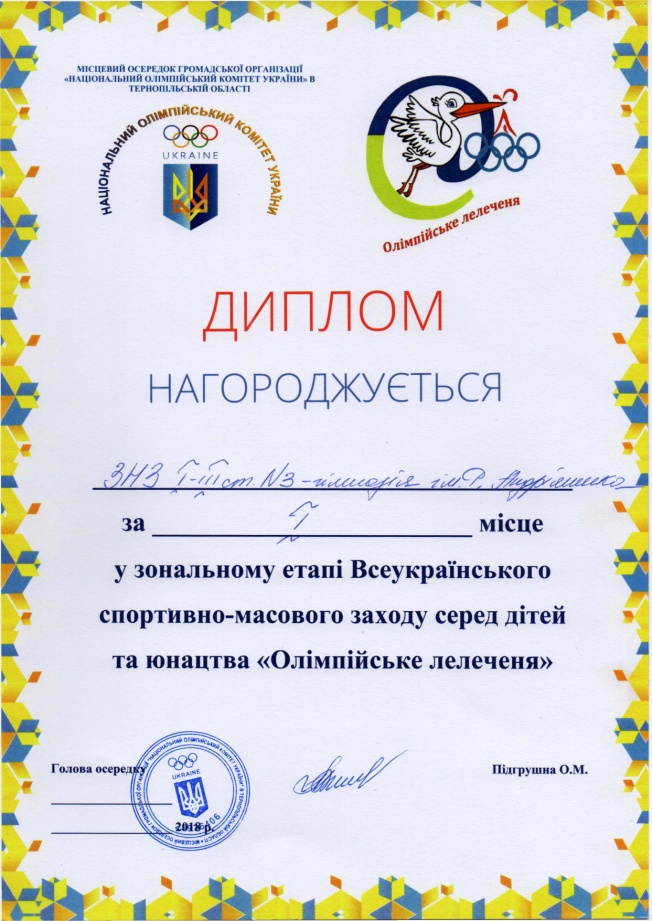 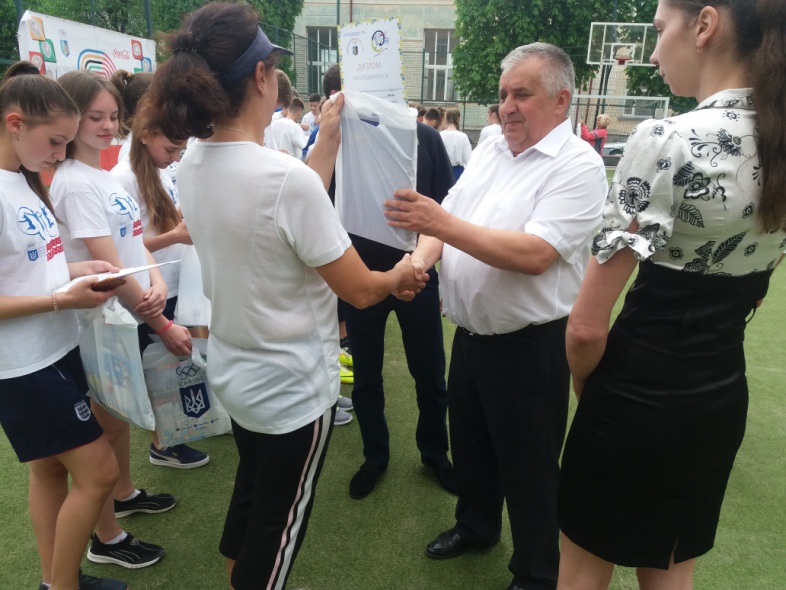 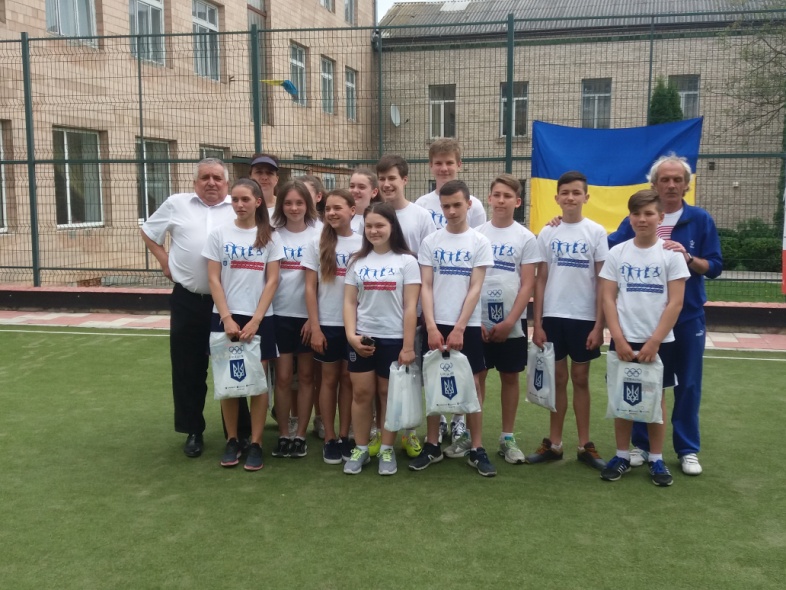 Додаток Д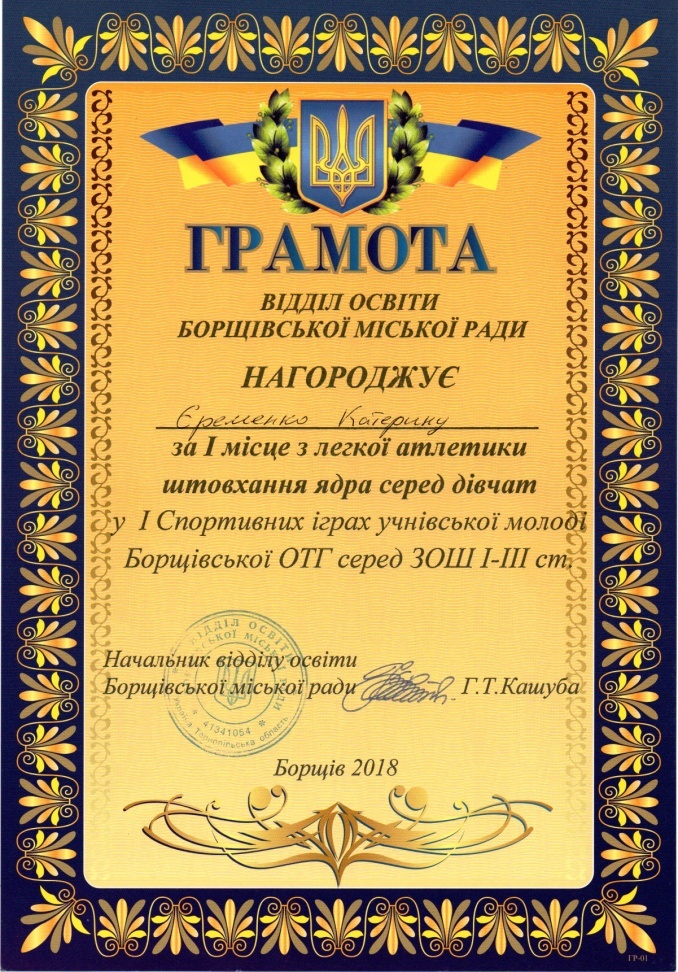 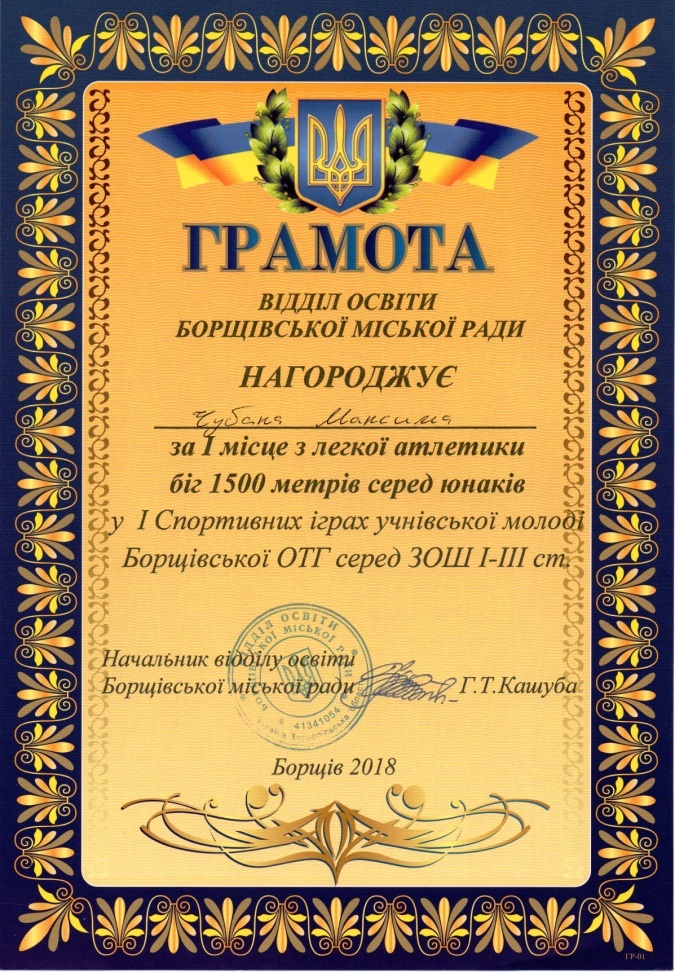 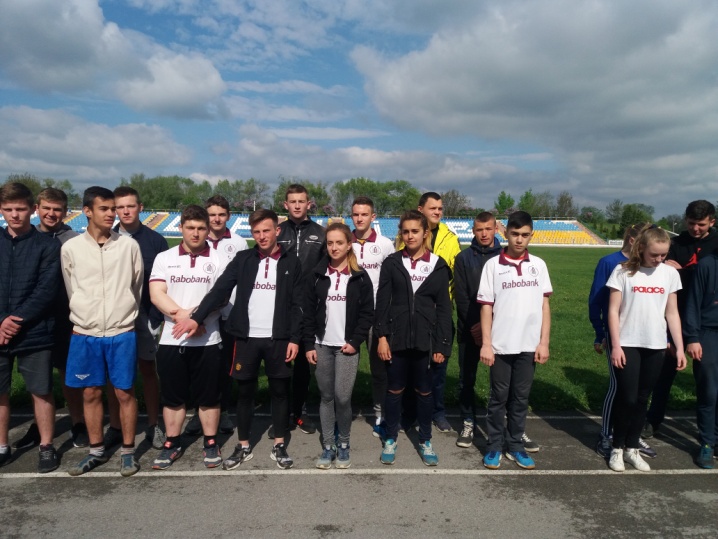 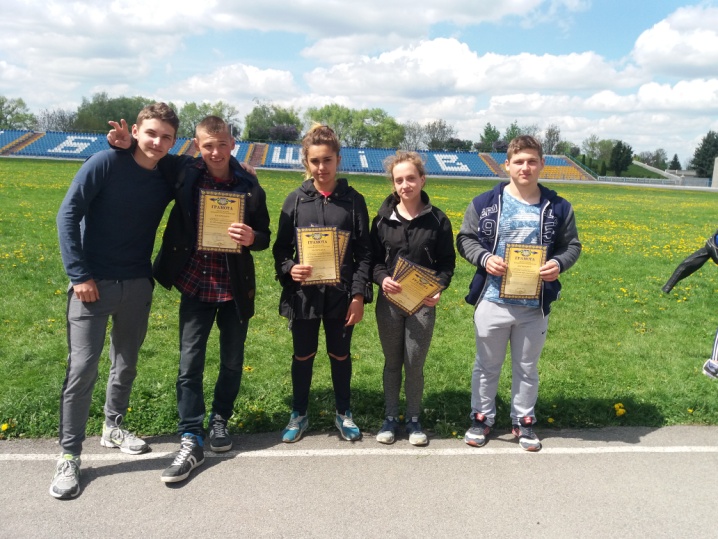 